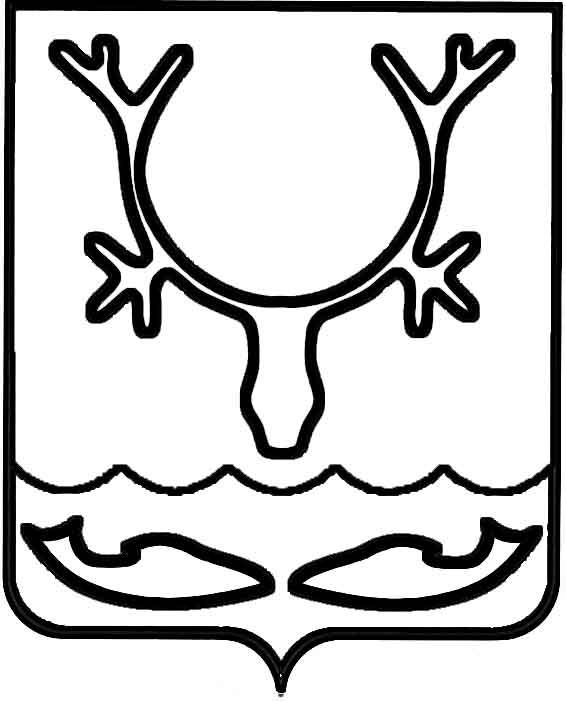 Администрация муниципального образования
"Городской округ "Город Нарьян-Мар"ПОСТАНОВЛЕНИЕОб утверждении Перечня налоговых расходов муниципального образования "Городской округ "Город Нарьян-Мар"В соответствии со статьей 174.3 Бюджетного кодекса Российской Федерации, постановлением Правительства Российской Федерации от 22.06.2019 № 796 
"Об общих требованиях к оценке налоговых расходов субъектов Российской Федерации и муниципальных образований", постановлением Администрации муниципального образования "Городской округ "Город Нарьян-Мар" от 03.09.2020 
№ 608 "Об утверждении требований к оценке налоговых расходов муниципального образования "Городской округ "Город Нарьян-Мар" Администрация муниципального образования "Городской округ "Город Нарьян-Мар"П О С Т А Н О В Л Я Е Т: Утвердить Перечень налоговых расходов муниципального образования "Городской округ "Город Нарьян-Мар" согласно Приложению к настоящему постановлению.Настоящее постановление вступает в силу после его официального опубликования.Перечень налоговых расходовмуниципального образования "Городской округ "Город Нарьян-Мар"03.09.2020№609И.о. главы города Нарьян-Мара А.Н. БережнойПриложениек постановлению Администрации муниципального образования "Городской округ "Город Нарьян-Мар" от 03.09.2020 № 609Наименования налогов, сборов, таможенных платежей и страховых взносов на обязательное социальное страхование, 
по которым предусматриваются налоговые льготы, освобождения и иные преференцииКатегории плательщиков налогов, сборов, таможенных платежей и страховых взносов на обязательное социальное страхование, для которых предусмотрены налоговые льготы, освобождения и иные преференцииНормативные правовые акты, международные договоры, их структурные единицы, которыми предусматриваются налоговые льготы, освобождения и иные преференции по налогам, сборам, таможенным платежам и страховым взносам на обязательное социальное страхованиеЦели предоставления налоговых льгот, освобождений и иных преференций для плательщиков налогов, сборов, таможенных платежей и страховых взносов на обязательное социальное страхованиеНаименования государственных программ муниципального образования, наименования нормативных правовых актов, международных договоров, определяющих цели социально-экономической политики муниципального образования, не относящиеся к государственным программам муниципального образования, в целях реализации которых предоставляются налоговые льготы, освобождения и иные преференции для плательщиков налогов, сборов, таможенных платежей и страховых взносов на обязательное социальное страхованиеНаименование ответственного структурного подразделения муниципального образования "Городской округ "Город Нарьян-Мар"123467Налог на имущество физических лицОсвобождение от уплаты налога на имущество физических лиц 
в отношении неработающих трудоспособных лиц, осуществляющих уход 
за инвалидом 1-й группы, ребенком-инвалидом в возрасте до 18 лет, нуждающимся 
в постоянном уходе 
по заключению лечебного учрежденияРешение Совета городского округа "Город Нарьян-Мар" 
от 26.10.2016 № 282-р 
"О налоге на имущество физических лиц" (пункт 4)Повышение социальной защищенности населения, повышение уровня жизни граждан - получателей мер социальной поддержки, снижение налогового бремени для отдельных категорий гражданПостановление Администрации МО "Городской округ "Город Нарьян-Мар" от 01.07.2013 
№ 1245 "Об утверждении Порядка разработки прогноза социально-экономического развития МО "Городской округ "Город Нарьян-Мар"Управление финансов Администрации МО "Городской округ "Город Нарьян-Мар"Налог на имущество физических лицОсвобождение от уплаты налога на имущество физических лиц 
в отношении пенсионеров, получающих пенсии, назначаемые в порядке, установленном пенсионным законодательством, а также лиц, достигших возраста 
55 и 50 лет (соответственно мужчины и женщины), которым в соответствии 
с законодательством Российской Федерации выплачивается ежемесячное пожизненное содержаниеРешение Совета городского округа "Город Нарьян-Мар" 
от 26.10.2016 № 282-р"О налоге на имущество физических лиц"(пункт 4)Повышение социальной защищенности населения, повышение уровня жизни граждан - получателей мер социальной поддержки, снижение налогового бремени для отдельных категорий гражданПостановление Администрации МО "Городской округ "Город Нарьян-Мар" от 01.07.2013 
№ 1245 "Об утверждении Порядка разработки прогноза социально-экономического развития МО "Городской округ "Город Нарьян-Мар"Управление финансов Администрации МО "Городской округ "Город Нарьян-Мар"Налог на имущество физических лицОсвобождение от уплаты налога на имущество физических лиц 
в отношении одиноких матерей (отцов), вдов и вдовцов, имеющих детей в возрасте 
до 18 лет (в возрасте до 23 лет, для детей, обучающихся 
по очной форме обучения 
в образовательных организациях среднего общего образования, среднего профессионального образования или высшего образования), - в отношении имущества, принадлежащего 
на праве собственности им или их детямРешение Совета городского округа "Город Нарьян-Мар" от 26.10.2016 № 282-р"О налоге на имущество физических лиц"(пункт 4)Повышение социальной защищенности населения, повышение уровня жизни граждан - получателей мер социальной поддержки, снижение налогового бремени для отдельных категорий гражданПостановление Администрации МО "Городской округ "Город Нарьян-Мар" от 01.07.2013 
№ 1245 "Об утверждении Порядка разработки прогноза социально-экономического развития МО "Городской округ "Город Нарьян-Мар"Управление финансов Администрации МО "Городской округ "Город Нарьян-Мар"Налог на имущество физических лицОсвобождение от уплаты налога на имущество физических лиц в отношении родителей, имеющих трех и более детей в возрасте 
до 18 лет (в возрасте до 23 лет, для детей, обучающихся 
по очной форме обучения 
в образовательных организациях среднего общего образования, среднего профессионального образования или высшего образования), - в отношении имущества, принадлежащего 
на праве собственности им или их детямРешение Совета городского округа "Город Нарьян-Мар" 
от 26.10.2016 № 282-р"О налоге на имущество физических лиц"(пункт 4)Повышение социальной защищенности населения, повышение уровня жизни граждан - получателей мер социальной поддержки, снижение налогового бремени для отдельных категорий гражданПостановление Администрации МО "Городской округ "Город Нарьян-Мар" от 01.07.2013 
№ 1245 "Об утверждении Порядка разработки прогноза социально-экономического развития МО "Городской округ "Город Нарьян-Мар"Управление финансов Администрации МО "Городской округ "Город Нарьян-Мар"Земельный налогОсвобождение от уплаты земельного налога в отношении организаций в отношении предоставленных им земель общего пользованияПостановление Совета городского округа "Город Нарьян-Мар" 
от 28.10.2005 № 4"Об утверждении Положения "О порядке исчисления и уплаты земельного налога"(пункт 6.1 подпункт 2))Создание условий для развития, совершенствования и повышения эффективности деятельности органов местного самоуправления в решении вопросов местного значенияПостановление Администрации МО "Городской округ "Город Нарьян-Мар" от 01.07.2013 
№ 1245 "Об утверждении Порядка разработки прогноза социально-экономического развития МО "Городской округ "Город Нарьян-Мар"Управление финансов Администрации МО "Городской округ "Город Нарьян-Мар"Земельный налогОсвобождение от уплаты земельного налога в отношении муниципальных предприятий жилищно-коммунального хозяйства и транспортаПостановление Совета городского округа "Город Нарьян-Мар" 
от 28.10.2005 № 4"Об утверждении Положения "О порядке исчисления и уплаты земельного налога"(пункт 6.1 подпункт 4))Создание условий для развития, совершенствования и повышения эффективности деятельности органов местного самоуправления 
в решении вопросов местного значения, создание условий для эффективного функционирования 
и развития систем коммунальной инфраструктуры муниципального образования, обеспечивающих безопасные и комфортные условия проживания граждан 
и улучшение экологической обстановкиПостановление Администрации МО "Городской округ "Город Нарьян-Мар" от 01.07.2013 
№ 1245 "Об утверждении Порядка разработки прогноза социально-экономического развития МО "Городской округ "Город Нарьян-Мар"Управление финансов Администрации МО "Городской округ "Город Нарьян-Мар"Земельный налогОсвобождение от уплаты земельного налога в отношении пенсионеров по возрасту - 
в отношении земельных участков под домами индивидуальной жилой застройки, в пределах норм предоставления земельных участков и под индивидуальными гаражами (лодочными стоянками)Постановление Совета городского округа "Город Нарьян-Мар" от 28.10.2005 № 4"Об утверждении Положения "О порядке исчисления и уплаты земельного налога"(пункт 6.1 подпункт 5))Повышение социальной защищенности населения, повышение уровня жизни граждан - получателей мер социальной поддержки, снижение налогового бремени для отдельных категорий гражданПостановление Администрации МО "Городской округ "Город Нарьян-Мар" от 01.07.2013 
№ 1245 "Об утверждении Порядка разработки прогноза социально-экономического развития МО "Городской округ "Город Нарьян-Мар"Управление финансов Администрации МО "Городской округ "Город Нарьян-Мар"Земельный налогОсвобождение от уплаты земельного налога в отношении органов местного самоуправленияПостановление Совета городского округа "Город Нарьян-Мар" 
от 28.10.2005 № 4"Об утверждении Положения "О порядке исчисления и уплаты земельного налога"(пункт 6.1 подпункт 6))Создание условий для развития, совершенствования и повышения эффективности деятельности органов местного самоуправления в решении вопросов местного значенияПостановление Администрации МО "Городской округ "Город Нарьян-Мар" от 01.07.2013 
№ 1245 "Об утверждении Порядка разработки прогноза социально-экономического развития МО "Городской округ "Город Нарьян-Мар"Управление финансов Администрации МО "Городской округ "Город Нарьян-Мар"Земельный налогОсвобождение от уплаты земельного налога в отношении физических лиц, владеющих земельным участком, предоставленным в соответствии с законом Ненецкого автономного округа 
от 15.11.2011 № 79-ОЗ 
"О бесплатном предоставлении земельных участков многодетным семьям 
в Ненецком автономном округе" в период с 1 февраля 2013 года по 21 февраля 2014 годаПостановление Совета городского округа "Город Нарьян-Мар" 
от 28.10.2005 № 4"Об утверждении Положения "О порядке исчисления и уплаты земельного налога"(пункт 6.1 подпункт 7))Повышение социальной защищенности населения, повышение уровня жизни граждан - получателей мер социальной поддержки, снижение налогового бремени для отдельных категорий гражданПостановление Администрации МО "Городской округ "Город Нарьян-Мар" от 01.07.2013 
№ 1245 "Об утверждении Порядка разработки прогноза социально-экономического развития МО "Городской округ "Город Нарьян-Мар"Управление финансов Администрации МО "Городской округ "Город Нарьян-Мар"